TRƯỜNG ĐẠI HỌC NHA TRANG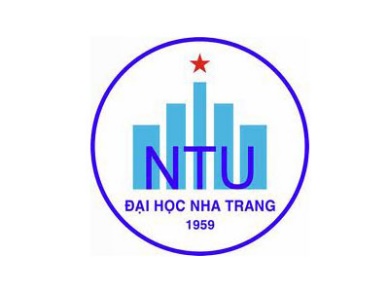 Khoa: KỸ THUẬT GIAO THÔNGBộ môn: KỸ THUẬT TÀU THỦYĐỀ CƯƠNG HỌC PHẦN(Kèm theo Quyết định số:1213/QĐ-ĐHNT, ngày 16 tháng 11   năm 2021 của Hiệu trưởng Trường Đại học Nha Trang)1. Thông tin về học phần:Tên học phần:						Tiếng Việt:  THỰC HÀNH LẮP ĐẶT VÀ BẢO DƯỠNG TBNL TÀUTiếng Anh:  PRACTICE INSTALLATION AND MAINTENANCE FOR SHIP POWER PLANMã học phần:						Số tín chỉ:	2 (0-2)			Đào tạo trình độ: Đại học							Học phần tiên quyết:	Lắp đặt và bảo dưỡng TBNL tàu thủy			2. Mô tả học phần: 			Người học sẽ tham gia thực hành lắp đặt, sửa chữa và bảo dưỡng máy móc và thiết bị tàu thủy bao gồm: tháo lắp, kiểm tra, điều chỉnh, sửa chữa, bảo dưỡng, tổ chức thi công, lắp đặt động cơ, hệ trục chân vịt và các hệ thống tàu.3. Mục tiêu:				Cung cấp cho người học kiến thức và kỹ năng thực hành cần thiết trong lĩnh vực sửa chữa, lắp đặt, bảo dưỡng động cơ chính, hệ trục chân vịt và các hệ thống tàu đáp ứng các công việc tổ chức sản xuất và triển khai thi công trong thực tế. 4. Chuẩn đầu ra (CLOs): Sau khi học xong học phần, người học có thể: a) Sử dụng các trang thiết bị phục vụ công tác kiểm tra, sửa chữa, bảo dưỡng máy móc và thiết bị tàu thủy;b) Tháo lắp, kiểm tra, sửa chữa, bảo dưỡng máy móc và thiết bị tàu thủy;c) Đánh giá mức độ hao mòn, hư hỏng của chi tiết máy móc và thiết bị tàu thủy;d) Cân chỉnh, lắp đặt máy móc và thiết bị tàu thủy.5. Ma trận tương thích giữa Chuẩn đầu ra học phần với Chuẩn đầu ra CTĐT Kỹ thuật Tàu thủy : 6. Nội dung:	7. Phương pháp dạy học: 8. Đánh giá kết quả học tập: 9. Tài liệu dạy học: Ngày cập nhật: 22/02/2022.	CHỦ NHIỆM HỌC PHẦN	                    TRƯỞNG BỘ MÔN	(Ký và ghi họ tên)	                    (Ký và ghi họ tên)Đoàn Phước ThọBAN CHỦ NHIỆM CTĐT(Ký và ghi họ tên)CĐR HP (CLOs)CĐR CTĐT (PLOs)CĐR CTĐT (PLOs)CĐR CTĐT (PLOs)CĐR CTĐT (PLOs)CĐR CTĐT (PLOs)CĐR CTĐT (PLOs)CĐR CTĐT (PLOs)CĐR CTĐT (PLOs)CĐR CTĐT (PLOs)CĐR CTĐT (PLOs)CĐR HP (CLOs)12345678910axxxxbxxxcxxdxxxSTTChủ đềNhằm đạt KQHTSố tiếtSố tiếtSTTChủ đềNhằm đạt KQHTLTTH11.11.21.31.4Thực hành tháo lắp, sửa chữa động cơ tàu thủy Dụng cụ và thiết bị.Tháo lắp động cơ diesel tàu thủyĐo đạc, kiểm tra và đánh giá các chi tiết, các mối ghép của động cơSửa chữa động cơa, b, c, d02022.12.22.3Thực hành lắp đặt hệ động lực tàu thủy Dụng cụ và thiết bị Căng tim và chỉnh tâm hệ động lựcChỉnh tâm và lắp đặt máy chínha, b, d02033.13.23.3Thực hành lắp đặt máy sửa chữa máy và thiết bị tàu thủy Dụng cụ và thiết bị Chỉnh tâm và lắp đặt máy phụTháo lắp và sửa chữa thiết bị phụa, b, c, d020TT.Phương pháp dạy họcÁp dụng cho chủ đềNhằm đạt CLOs1Thuyết giảng, thảo luận1,2,3a, b, c, d2Hướng dẫn thực hành1,2,3a, b, c, dTT.Hoạt động đánh giáNhằm đạt CLOsTrọng số (%)1Đánh giá quá trìnha,b,c,d502Thi cuối kỳa,b,c,d50STTTên tác giảTên tài liệuNăm xuất bảnNhà xuất bảnĐịa chỉ khai thác tài liệuMục đích sử dụngMục đích sử dụngSTTTên tác giảTên tài liệuNăm xuất bảnNhà xuất bảnĐịa chỉ khai thác tài liệuTài liệu chínhTham khảo1Trần Hữu NghịLê Văn VạnCông nghệ và tổ chức sửa chữa máy tàu thuỷ1995Giao thông vận tải Thư viện×2Võ Đình Phi Nguyễn Bá MườiCông nghệ và tổ chức sửa chữa tàu thuỷ 2001Đại học hàng hảiThư viện×3Nguyễn Hữu LộcThực tập động cơ đốt trong1999ĐH SPKT TPHCMThư viện×4Trần Hữu NghịSổ tay sĩ quan máy tàu1995Giao thông vận tải Thư viện×5Nguyễn Đăng CườngLắp ráp, sửa chữa thiết bị tàu thuỷ2000KHKTThư viện×